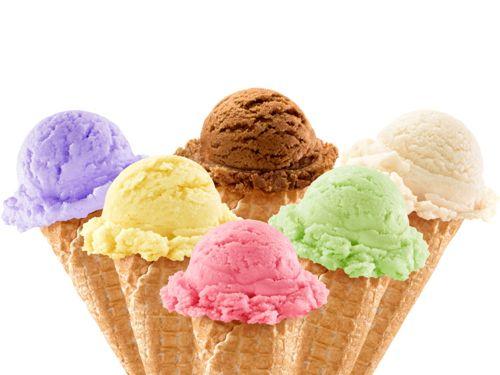 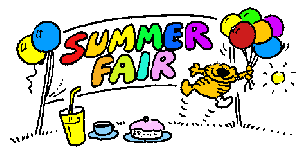 North Walkden Primary    - 50p entrance for adults, children FREESaturday 30th June 2018    11am – 1pmLots of stalls, games and fun to be had.  Everyone welcome, bring your family and friends – all in a good cause – fundraising to improve our playgrounds.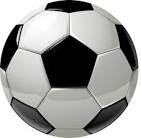 Supported by:Premier Education, Home Estate Agents, Millie’s cookies – Arndale Centre, Mark Fielding – Worsley Fruit & VegFront Row Music, Laura Clark, Tandoori Cottage, Bounce CentralPowerleague, Jump Nation